МАТЕМАТИКАУРОК 23:  КЛАССИФИКАЦИЯ. РАЗБИЕНИЕ МНОЖЕСТВА НА ЧАСТИ.Цель: познакомить детей с классификацией множеств.Задачи: - сформировать представление о разбиении множества на части;               - повторить способы задания множеств и их графическое изображение с                  помощью диаграммы Венна, выделение подмножества из данного                  множества;               - тренироваться в решении задач на приведение к единице.Тип урока: открытия новых знаний.Ход урока:I. ОРГАНИЗАЦИОННЫЙ МОМЕНТ.1. Вступительное слово учителя.Этот урок у нас сейчасНауке посвящается,Что математикой всегдаВ школе называется, Она поможет воспитатьТакую точность мысли, Чтоб в нашей жизни все познать, Измерить и исчислить.2. Мотивация к учебной деятельности.- Ребята, какую большую тему мы изучаем? (Множество) (СЛАЙД 1, шторка)- А что такое множество? (Когда какие-нибудь объекты собираются вместе, в математике для их названия используют общее слово – МНОЖЕСТВО)- Вы уже знаете очень много о множестве, но ещё не всё. Сегодня мы продолжим изучение данной темы, и поможет нам в этом, хорошо известная вам, литературная героиня. (СЛАЙД 1, шторка)- Вы узнали, кто это? (Федора)- Из какой сказки эта героиня? («Федорино горе»)- Что вы можете сказать о Федоре? (Неряха, от неё все вещи убежали.)- Что спасло Федору? (Она обещала вещам навести порядок в доме.)- Наша работа на уроке тоже будет связана с наведением порядка. И, как вы уже догадались, на уроке вас ждет «открытие».- Пожелайте друг другу удачи!- С чего начнём работу? (С повторения необходимых знаний.)II. АКТУАЛИЗАЦИЯ ЗНАНИЙ.1. Способы задания множеств и их графическое изображение.- Итак, мы с вами в доме Федоры. (СЛАЙД № 2)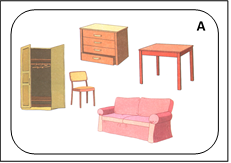 - То, что мы видим, представлено в виде множества. Как оно задано? (Путем перечисления элементов.)- Как еще можно задать множество? (Общим свойством.)- Можно ли это множество задать общим свойством? (Да, это мебель.)- Сколько элементов в данном множестве? (5)- Прочитайте, что записано на карточке, которые лежат у вас на партах. (Читает один ученик.)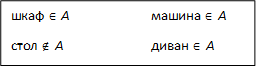 - Подчеркните на данной карточке верные утверждения. Работайте самостоятельно. (Проверка по образцу.) (СЛАЙД 2, галочка)2. Выделение подмножества из данного множества.- А теперь давайте заглянем в Федорин шкаф.  (СЛАЙД 3)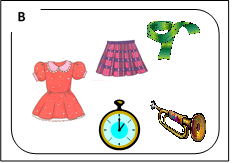 - Все эти вещи лежат в шкафу. Что вы можете об этом сказать? (Много лишних вещей.)- Что нужно сделать, чтобы навести порядок? (Лишние вещи убрать.)- Значит, что мы сделает в данном множестве? (Выделим подмножество.)- Какие элементы в него войдут? (Одежда.)- Выделите подмножество в данном множестве. (Один ученик работает у доски, обосновывая свои действия.)3. Пробное действие. (Один ученик – у доски, остальные - на карточках. Работают самостоятельно.)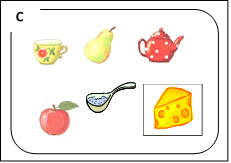 - Теперь пройдем к Федоре на кухню. (СЛАЙД 4) На столе лежат вот такие предметы. Они составляют множество В. Необходимо в этом множестве навести порядок.- Какую цель мы поставим перед собой на данном уроке? (Научиться «наводить порядок» во множестве.)- Попробуйте выполнить это задание. (Ученики выполняют задание на карточках. Время выполнения 1 – 2 минуты.)- У кого нет результата? (Что показало ваше пробное действие? (Мы не смогли «навести» порядок в множестве С.))- У кого есть результат? (Учащийся показывает свой результат на доске.) Обоснуйте свой ответ.III. ПОСТАНОВКА ЦЕЛИ УРОКА.1. Выявление места и причины затруднения.- Какое задание вы выполняли? (Мы должны были «навести порядок» во множестве С.)- Каким способом пытались воспользоваться? (Пытались выделить подмножества в данном множестве.)- В чем же затруднение? (В выборе свойств для выделения подмножеств.)- Почему возникло затруднение? (У нас нет способа для «наведения порядка» во множестве.)2. Построение проекта выхода из затруднения.- Какую цель мы должны перед собой поставить? («Открыть» способ «наведения порядка» во множестве.)- Что мы должны сделать с данным множеством? (Разбить на части.)- Как назовем наш урок? (Разбиение множества на части.)- Вспомните как вы наводите порядок. Что вы делаете с вещами? (Раскладываем по полочкам.)- Как вы определяете, на какую полку нужно положить ту или иную вещь? (Мы должны определить, что где должно лежать.)ФИЗКУЛЬТМИНУТКАIV. «ОТКРЫТИЕ» НОВЫХ ЗНАНИЙ.1. Реализация построенного проекта.- Распределите вещи, работая в парах. (Учащиеся на карточках выделяют два подмножества.)- На какие группы можно разделить предметы? (Посуда и еда.)- Какие предметы пойдут в «посуду»? (Чашка, чайник, ложка.)- Какие предметы пойдут в группу «еда»? (Яблоко, груша, сыр)- Есть ли элементы, которые не вошли ни в одну из групп? (Нет.)- Есть ли элементы, которые принадлежат сразу двум множествам? (Нет.)- Итак, на какие подмножества нужно разбить данной множество? (Чтобы ни один из элементов не остался вне подмножества, и чтобы ни один из элементов не принадлежал одновременно двум подмножествам.)- Как нам проверит наше «открытие»? (Нужно посмотреть в учебнике.)2. Чтение правила в учебнике на стр. 47.- Что теперь вы можете делать? (Наводить порядок в других множествах.)- Какой следующий шаг на уроке? (Закрепить новое знание.)V. ПЕРВИЧНОЕ ЗАКРЕПЛЕНИЕ С ПРОГОВАРИВАНИЕМ ВСЛУХ.1. Работа с учебником. - № 2, стр. 47 – коллективно, с комментированием;- № 3, стр. 48 – коллективно, с объяснением. - Кто из вас уверен, что не допустит ошибки в решении подобных примеров?- Как это проверить? (Выполнить самостоятельную работу.)2. Самостоятельная работа (№ 5, стр. 48) (с самопроверкой по эталону) (СЛАЙД 5)3. Самооценка.- У кого ошибок нет? Молодцы! Поставьте знак «+».VI. ПОВТОРЕНИЕ РАНЕЕ ИЗУЧЕННОГО МАТЕРИАЛА.1. Решение задач. - Вспомните, как заканчивается сказка «Федорино горе»? (Федора навела порядок и накрыла стол.) (СЛАЙД 6)- В конце нашего урока я предлагаю решить задачу.- Прочитайте задачу. Какого вида эта задача? (Задача на приведение к единице.)- Решите данную задачу. (Один учащийся решает задачу у доски с комментированием, остальные учащиеся работают в рабочих тетрадях.)2. Самооценка.VII. РЕФЛЕКСИЯ УЧЕБНОЙ ДЕЯТЕЛЬНОСТИ НА УРОКЕ.- Какую цель мы ставили перед собой? (Открыть способ «наведения порядка» во множестве.)- Достигли ли цели? Докажите.- Кто может сказать, что сам «открыл» новое знание? Докажите.- Оцените свою работу по «лестнице успеха». Если вы не допустили ошибки в самостоятельной работе, и у вас не осталось затруднений на конец урока, то поставьте себя на верхнюю ступень. Если вы допустили ошибки в самостоятельной работе, но вы поняли их причину и их исправили, а так же - у вас не осталось затруднений на конец урока, поставьте себя на среднюю ступень. Если вы допустили ошибки в самостоятельной работе и не исправили их, и у вас остались другие затруднения на конец урока, то поставьте себя на нижнюю ступень. - Спасибо за урок!